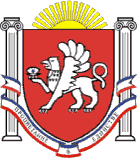 РЕСПУБЛИКА КРЫМ  НИЖНЕГОРСКИЙ РАЙОНЕМЕЛЬЯНОВСКИЙ СЕЛЬСКИЙ СОВЕТ52 - я   сессия  I-го созываРЕШЕНИЕОт 19.09.  2019 года                                                                                                                      № 2  с.ЕмельяновкаОб утверждении Регламента Емельяновскогосельского совета Нижнегорского района Республики Крым.В соответствии с Федеральным Законом от 06.10.2003 г. № 131-ФЗ «Об общих принципах организации местного самоуправления в Российской Федерации», Законом Республики Крым от 21 августа . № 54-ЗРК «Об основах местного самоуправления в Республике Крым», Уставом муниципального образования Емельяновское сельское поселение Нижнегорского района Республики Крым, Емельяновский сельский совет Нижнегорского района Республики КрымРЕШИЛ:1. Утвердить Регламент Емельяновского сельского совета Нижнегорского района Республики Крым (Приложение № 1).2. Признать утратившим силу решение № 2 2-й сессии 1-го созыва Емельяновского сельского совета от 23.10.2014 года «Об утверждении Регламента Емельяновского сельского совета.3. Разместить данное решение на официальном сайте Емельяновского  сельского поселения Нижнегорского района Республики Крым, а также на информационном  стенде в здании администрации Емельяновского сельского поселения по адресу: с.Емельяновка, ул.Центральная,134.4. Контроль за исполнением настоящего решения возложить на Главу Емельяновского сельского поселения Нижнегорского района Республики Крым;5. Настоящее решение вступает в силу с момента подписания.Председатель Емельяновского сельского совета – глава администрации Емельяновского сельского поселения				Л.В.Цапенко                                                                                           Приложение № 1к решению Емельяновского сельскогосовета Нижнегорского района Республики Крым от 19.09.2019 г. № 2РЕГЛАМЕНТЕмельяновского сельского совета Нижнегорского района Республики КрымГЛАВА 1. ОБЩИЕ ПОЛОЖЕНИЯ.Статья 1. Предмет регулирования.Регламент Емельяновского сельского совета Нижнегорского района Республики Крым (далее - Совет) устанавливает правила организации деятельности Емельяновского сельского совета Нижнегорского района Республики Крым по реализации его полномочий.Статья 2. Полномочия Емельяновского сельского совета.Емельяновский сельский совет самостоятельно осуществляет свои нормотворческие, бюджетные, контрольные и иные полномочия в порядке и пределах, установленных федеральными законами, законами Республики Крым, Уставом муниципального образования Емельяновское  сельское поселение (далее - Устав) и настоящим Регламентом.Расходы на обеспечение деятельности Совета предусматриваются в бюджете поселения отдельной строкой в соответствии с классификацией расходов бюджетов Российской Федерации.Статья 3. Принципы деятельности СоветаДеятельность Совета основывается на принципах признания прав и свобод человека и гражданина, законности, сочетания местных и государственных интересов, гласности и учета общественного мнения, ответственности перед населением, коллективного свободного обсуждения и решения вопросов депутатами, равенства прав всех депутатов.Статья 4. Статус Совета1. Емельяновский сельский совет является постоянно действующим  выборным коллегиальным представительным органом Поселения.2. Срок полномочий Емельяновского сельского совета – 5 лет.3. Емельяновский сельский совет подотчёте и  подконтролен жителям поселения.4. Совет обладает правами юридического лица, имеет гербовую печать, бланки и штампы.5. Совет самостоятельно определяет свою структуру, рабочие органы и их полномочия в соответствии с действующим законодательством, Уставом и настоящим Регламентом.6. Организационными формами деятельности Совета являются заседания Совета, комиссий, рабочих групп, депутатские слушания, депутатские часы, работа депутатов в избирательных округах. Совет может осуществлять свою деятельность и в иных организационных формах в соответствии с законодательством, Уставом и настоящим Регламентом.7. Депутаты Совета осуществляют свои полномочия, как правило, на непостоянной основе, совмещая депутатскую деятельность с выполнением трудовых и служебных обязанностей по месту основной работы. На постоянной основе могут работать не более десяти процентов депутатов от установленной численности Совета. Число депутатов, осуществляющих свои полномочия на постоянной основе, определяется решением Совета в соответствии с настоящим Регламентом.8. Осуществляющие свои полномочия на постоянной основе депутат, член выборного органа местного самоуправления, выборное должностное лицо местного самоуправления не вправе:1) заниматься предпринимательской деятельностью лично или через доверенных лиц, участвовать в управлении коммерческой организацией или в управлении некоммерческой организацией (за исключением участия в управлении совета муниципальных образований субъекта Российской Федерации, иных объединений муниципальных образований, политической партией, профсоюзом, зарегистрированным в установленном порядке, участия в съезде (конференции) или общем собрании иной общественной организации, жилищного, жилищно-строительного, гаражного кооперативов, товарищества собственников недвижимости), кроме участия на безвозмездной основе в деятельности коллегиального органа организации на основании акта Президента Российской Федерации или Правительства Российской Федерации; представления на безвозмездной основе интересов муниципального образования в органах управления и ревизионной комиссии организации, учредителем (акционером, участником) которой является муниципальное образование, в соответствии с муниципальными правовыми актами, определяющими порядок осуществления от имени муниципального образования полномочий учредителя организации или управления находящимися в муниципальной собственности акциями (долями участия в уставном капитале); иных случаев, предусмотренных федеральными законами;2) заниматься иной оплачиваемой деятельностью, за исключением преподавательской, научной и иной творческой деятельности. При этом преподавательская, научная и иная творческая деятельность не может финансироваться исключительно за счет средств иностранных государств, международных и иностранных организаций, иностранных граждан и лиц без гражданства, если иное не предусмотрено международным договором Российской Федерации или законодательством Российской Федерации;3) входить в состав органов управления, попечительских или наблюдательных советов, иных органов иностранных некоммерческих неправительственных организаций и действующих на территории Российской Федерации их структурных подразделений, если иное не предусмотрено международным договором Российской Федерации или законодательством Российской Федерации.9. Депутат, член выборного органа местного самоуправления, выборное должностное лицо местного самоуправления должны соблюдать ограничения, запреты, исполнять обязанности, которые установлены Федеральным законом от 25 декабря 2008 года N 273-ФЗ "О противодействии коррупции" и другими федеральными законами. Полномочия депутата, члена выборного органа местного самоуправления, выборного должностного лица местного самоуправления прекращаются досрочно в случае несоблюдения ограничений, запретов, неисполнения обязанностей, установленных Федеральным законом от 25 декабря 2008 года N 273-ФЗ "О противодействии коррупции", Федеральным законом от 3 декабря 2012 года N 230-ФЗ "О контроле за соответствием расходов лиц, замещающих государственные должности, и иных лиц их доходам", Федеральным законом от 7 мая 2013 года N 79-ФЗ "О запрете отдельным категориям лиц открывать и иметь счета (вклады), хранить наличные денежные средства и ценности в иностранных банках, расположенных за пределами территории Российской Федерации, владеть и (или) пользоваться иностранными финансовыми инструментами", если иное не предусмотрено Федеральным законом от 6 октября . N 131-ФЗ "Об общих принципах организации местного самоуправления в Российской Федерации".10. Депутат, член выборного органа местного самоуправления, выборное должностное лицо местного самоуправления, осуществляющие полномочия на постоянной основе, не могут участвовать в качестве защитника или представителя (кроме случаев законного представительства) по гражданскому, административному или уголовному делу либо делу об административном правонарушении.11. В случае необходимости освобождение от выполнения производственных или служебных обязанностей депутата, осуществляющего свои полномочия без отрыва от основной производственной или служебной деятельности, производится на основании официального уведомления администрации предприятия, учреждения, организации о его вызове в Совет. Уведомление заверяется печатью Совета.12. Депутату возмещаются расходы, связанные с депутатской деятельностью, в порядке и размерах, устанавливаемых Советом в соответствии с законодательством Российской Федерации и муниципальными правовыми актами.ГЛАВА II. СОСТАВ, ДОЛЖНОСТНЫЕ ЛИЦА И РАБОЧИЕ ОРГАНЫ СОВЕТА. ПОЛНОМОЧИЯ И КОМПЕТЕНЦИЯ ДОЛЖНОСТНЫХ ЛИЦ И РАБОЧИХ ОРГАНОВСтатья 5. Состав Емельяновского сельского Совета.1. Емельяновский сельский совет состоит из 10 депутатов, избираемых на муниципальных выборах по многомандатному избирательному округу.2. Емельяновский сельский совет является правомочным при избрании в его состав не менее двух третей депутатов от установленной  численности Емельяновского сельского совета. Статья 6. Председатель сельского совета.1. Председатель Емельяновского сельского совета является высшим должностным лицом Поселения.2. Председатель Емельяновского сельского совета может работать на постоянной основе.3. В случае избрания председателя Емельяновского сельского совета  на должность в Нижнегорский районный совет, замещаемую на постоянной основе, он осуществляет полномочия председателя Емельяновского сельского совета на неосвобождённой основе.4. Председатель Емельяновского сельского совета одновременно возглавляет Емельяновский сельский совет и администрацию Емельяновского сельского поселения.5. Глава муниципального образования, исполняющий полномочия председателя Совета, не может входить в состав постоянных комиссий Совета, депутатских групп, фракций.6. Председатель Емельяновского сельского совета  в своей деятельности подконтролен и подотчетен жителям Поселения и Емельяновскому сельскому совету  в соответствии с федеральным законом и настоящим Уставом.7. Председатель Емельяновского сельского совета не реже одного раза в год отчитывается перед Емельяновского сельским советом  о результатах своей деятельности, в том числе о решении вопросов, поставленных Емельяновским сельским советомСтатья 7. Заместитель председателя Совета.1. По предложению председателя Емельяновского сельского совета  Емельяновским сельским советом  из числа депутатов избирается заместитель председателя Емельяновского сельского совета.2. Заместитель председателя Емельяновского сельского совета избирается тайным голосованием, если Емельяновский сельский совет не определит иной порядок голосования. 3. Депутат Емельяновского сельского совета считается избранным заместителем председателя Емельяновского сельского совета, если за его избрание проголосовало более половины от установленной численности депутатов Емельяновского сельского совета.4. Заместитель председателя Емельяновского сельского совета  исполняет функции в соответствии с распределением обязанностей, установленных Регламентом Емельяновского сельского совета, выполняет поручения председателя Емельяновского сельского совета, а в случае его временного отсутствия (в связи с болезнью или отпуском) или невозможности выполнения им своих обязанностей, досрочного прекращения полномочий, либо применения к нему по решению суда мер процессуального принуждения в виде заключения под стражу или временного отстранения от должности осуществляет обязанности председателя Емельяновского сельского совета.5. Заместитель председателя Емельяновского сельского совета осуществляет свои полномочия на неосвобожденной основе, за исключением случая, указанного в пункте 3 статьи 6. 6. Заместитель председателя Емельяновского сельского совета  может быть освобожден от должности по решению Емельяновского сельского совета, принимаемому по инициативе председателя Емельяновского сельского совета или по требованию группы депутатов в количестве не менее одной трети от установленной численности депутатов Емельяновского сельского совета. Решение об освобождении от должности заместителя председателя Емельяновского сельского совета принимается большинством голосов от установленной численности депутатов Емельяновского сельского совета. Статья 8. Порядок избрания Председателя Емельяновского сельского совета и  заместителя председателя Совета.1. Председатель Емельяновского сельского совета и заместитель председателя совета избираются  на заседании Совета из числа депутатов Емельяновского сельского совета тайным голосованием на весь срок полномочий Совета.. 2. Правом выдвижения кандидатур для избрания на должность главы муниципального образования, заместителя председателя Совета обладают депутаты. Допускается самовыдвижение. После начала обсуждения выдвижение новых кандидатур не допускается.3. Каждому кандидату предоставляется право для краткого изложения своих биографических данных, программ.4. Депутаты имеют право задавать вопросы кандидатам, высказывать свое мнение по представленной программе, выступать в поддержку или против кандидата.5. Обсуждение кандидатур прекращается по решению Совета.        6. Избранным считается кандидат, за которого проголосовало более половины от установленного числа депутатов Емельяновского сельского совета.7. В случае если на должность главы муниципального образования, заместителя председателя Совета было выдвинуто более двух кандидатур, и ни один из кандидатов не набрал необходимого количества голосов, проводится повторное голосование по двум кандидатурам, получившим наибольшее число голосов. При этом избранным считается кандидат, за которого проголосовало более половины от установленного числа депутатов Совета.8. Если при повторном голосовании ни один из двух кандидатов не набрал более половины голосов от установленного числа депутатов, проводятся повторные выборы с новым выдвижением кандидатур. При этом возможно выдвижение прежних кандидатов. Такие же последствия наступают и в случае, если на должность главы муниципального образования, заместителя председателя Совета было выдвинуто две кандидатуры и ни один из кандидатов не набрал необходимого количества голосов.9. Результаты голосования оформляются решением Совета об избрании главы муниципального образования, заместителя председателя Совета.10. Полномочия председателя Емельяновского сельского совета, начинаются со дня его вступления в должность и прекращаются в день вступления в должность вновь избранного главы муниципального образования.Полномочия заместителя председателя Совета начинаются со дня его избрания на должность и заканчиваются в день начала работы Совета нового созыва (день открытия первого заседания Совета нового созыва).Статья 9. Порядок удаления главы муниципального образования в отставку1. Глава муниципального образования исполняющий полномочия председателя Совета, может быть удален в отставку в соответствии с Федеральным законом от 06.10.2003г. № 131-ФЗ «Об общих принципах организации местного самоуправления в Российской Федерации» по инициативе депутатов Совета или по инициативе Главы Республики Крым.2. Инициатива депутатов Совета об удалении главы муниципального образования в отставку, выдвинутая не менее чем одной третью от установленной численности депутатов Совета, оформляется в виде обращения, которое вносится в представительный орган муниципального образования. Указанное обращение вносится вместе с проектом решения Совета об удалении главы муниципального образования в отставку. О выдвижении данной инициативы глава муниципального образования и Глава Республики Крым уведомляются не позднее дня, следующего за днем внесения указанного обращения в Совет сельского поселения.4. Рассмотрение инициативы депутатов Совета об удалении главы муниципального образования в отставку осуществляется с учетом мнения Главы Республики Крым.5. Рассмотрение инициативы депутатов Совета или Главы Республики Крым об удалении главы муниципального образования в отставку осуществляется Советом в течение одного месяца со дня внесения соответствующего обращения.6. Решение Совета об удалении главы муниципального образования в отставку считается принятым, если за него проголосовало не менее двух третей от установленной численности депутатов Совета.Статья 10. Порядок отзыва заместителя председателя Совета.1. Заместитель председателя Совета может быть отозван путем тайного голосования на заседании Совета.2. Предложение об отзыве заместителя председателя Совета может быть внесено группой депутатов, составляющей не менее 1/3 от установленной численности депутатов Совета и главой муниципального образования. Предложения об отзыве должны быть мотивированы. Заместитель председателя Совета при обсуждении вопроса об его отзыве имеет право дать объяснения по поводу обстоятельств, выдвигаемых в качестве оснований для отзыва.3. Заместитель председателя Совета считается отозванным, если за решение об отзыве проголосовало более половины от установленной численности депутатов Совета.4. Заместитель председателя Совета может сложить свои полномочия досрочно путем подачи письменного заявления об отставке. Заявление об отставке оглашается на очередном заседании Совета не позднее 1 месяца с момента его подачи. На основании заявления Совет принимает решение об отставке заместителя председателя Совета. Решение считается принятым, если за него проголосовало более половины от установленной численности депутатов Совета.Статья 11. Полномочия главы муниципального образования, исполняющего полномочия председателя Емельяновского сельского Совета.Председатель Емельяновского сельского совета:1) представляет Поселение в отношениях с органами местного самоуправления других муниципальных образований, органами государственной власти, гражданами и организациями, без доверенности действует от имени Поселения;2) организует работу Емельяновского сельского совета, созывает заседания Емельяновского сельского совета  и председательствует на них, вправе требовать созыва внеочередного заседания Емельяновского  сельского совета;3) подписывает и обнародует в порядке, установленном настоящим Уставом, нормативные правовые акты, принятые Емельяновского сельским советом;4) издает правовые акты в пределах своих полномочий;5) принимает меры по обеспечению гласности и учета общественного мнения в работе Емельяновского сельского совета;6) организует прием граждан, рассмотрение их обращений, заявлений и жалоб;7) подписывает протоколы заседаний Емельяновского сельского совета;8) осуществляет руководство работой аппарата Емельяновского сельского совета;9) координирует осуществление контрольных полномочий Емельяновского сельского совета;  10) распоряжается средствами Поселения в соответствии с утвержденным бюджетом в пределах своих полномочий; является распорядителем средств по расходам, предусмотренным в бюджете Поселения на содержание и обеспечение деятельности Емельяновского сельского совета;11) организует принятие правового акта Емельяновского сельского совета по реализации решения, принятого путем прямого волеизъявления граждан, в соответствии с законодательством и настоящим Уставом;12) обеспечивает необходимое взаимодействие органов местного самоуправления Поселения с территориальными органами федеральных органов исполнительной власти, иными федеральными органами, органами государственной власти Республики Крым, действующими на территории Поселения;13) от имени Поселения заключает договоры и соглашения с органами государственной власти, органами местного самоуправления других муниципальных образований о сотрудничестве в экономической и социально-культурных сферах, договоры и соглашения о взаимодействии с органами государственной власти Республики Крым и координации действий;14) обеспечивает осуществление органами местного самоуправления полномочий по решению вопросов местного значения и отдельных государственных полномочий, переданных органам местного самоуправления федеральными законами и законами Республики Крым;  15) руководит деятельностью администрации Емельяновского сельского поселения  на принципах единоначалия и несет персональную ответственность за выполнение администрации Емельяновского сельского поселения входящих в ее компетенцию полномочий;  16) представляет администрацию Емельяновского сельского поселения  в отношениях с Емельяновским сельским советом, иными органами местного самоуправления Поселения и других муниципальных образований, органами государственной власти, гражданами и организациями; 17) представляет на рассмотрение Емельяновского сельского совета  проекты бюджета Поселения и отчеты о его исполнении;18) представляет на рассмотрение Емельяновского сельского совета проекты планов и программ комплексного социально-экономического развития Поселения и отчеты об их исполнении;19) вносит на утверждение Емельяновского сельского совета  проект структуры администрации Емельяновского сельского поселения, утверждает штатное расписание администрации Емельяновского сельского поселения в соответствии с утвержденной структурой, установленной предельной численностью работников и фондом оплаты труда;20) назначает на должность и освобождает от должности муниципальных служащих и иных работников администрации Емельяновского сельского поселения, осуществляет контроль за их деятельностью, применяет к ним меры поощрения и дисциплинарной ответственности;21) обеспечивает осуществление администрацией Емельяновского сельского поселения  отдельных государственных полномочий, переданных органам местного самоуправления Поселения федеральными законами и законами Республики Крым, несет персональную ответственность за их исполнение; на основании и во исполнение соответствующих законов издает правовые акты по вопросам, связанным с осуществлением переданных государственных полномочий;22) издает правовые акты по вопросам местного значения, отнесенным к компетенции администрации Емельяновского сельского поселения, а также правовые акты по вопросам организации работы администрации Емельяновского  сельского поселения;23) представляет Емельяновскому сельскому совету  отчеты о своей деятельности и деятельности администрации Емельяновского сельского поселения;24) регулярно информирует население о деятельности администрации Емельяновского сельского поселения, организует прием граждан работниками администрации Емельяновского сельского поселения, осуществляет не реже одного раза в месяц личный прием граждан, рассматривает предложения, заявления и жалобы граждан, принимает по ним решения;25) принимает меры по обеспечению и защите интересов Поселения в государственных и иных органах, от имени администрации Емельяновского сельского поселения подает заявления в суд, выдает доверенности;26) предоставляет в Министерство юстиции Республики Крым для включения в регистр муниципальных нормативных правовых актов Республики Крым копии муниципальных нормативных правовых актов, а также дополнительные сведения к ним, в сроки и порядке, определенном законом Республики Крым;27) осуществляет иные полномочия, отнесенные федеральными законами, законами Республики Крым к ведению Главы поселения, а также иные полномочия, отнесенные настоящим Уставом, решениями Емельяновского  сельского совета к компетенции председателя Емельяновского сельского совета.Статья 12. Избрание депутата Емельяновского сельского совета   в представительный орган Нижнегорского муниципального района Республики Крым.1. Депутат Емельяновского сельского совета избирается в представительный орган Нижнегорского муниципального района Республики Крым из числа депутатов Емельяновского сельского совета тайным голосованием на срок полномочий депутатов сельского поселения.2. Кандидатуры депутатов предлагают глава сельского поселения и депутаты сельского совета.3. Избранным в состав представительного органа Нижнегорского муниципального района Республики Крым считается кандидат, получивший большинство голосов от числа депутатов, избранных в Емельяновский сельский совет.4. В случае не избрания депутата сельского совета в представительный орган Нижнегорского муниципального района Республики Крым по первому представлению, после дополнительного обсуждения глава сельского поселения, депутаты сельского совета вправе представить новые кандидатуры, либо ранее предложенные кандидатуры повторно. Процедура обсуждения кандидатов при повторном представлении аналогична первой.5. Если по результатам повторного голосования кандидаты не набрали необходимого числа голосов, глава сельского поселения, депутаты сельского совета на следующем заседании Совета предлагают новые кандидатуры, при этом вся процедура избрания повторяется.6. Избрание депутата Емельяновского сельского совета в представительный орган Нижнегорского муниципального района Республики Крым оформляется решением Емельяновского сельского совета.7. Решение об избрании депутата Емельяновского сельского совета в представительный орган Нижнегорского муниципального района Республики Крым оформляется решением Емельяновского сельского совета.8. Копия решения Емельяновского сельского совета  направляется в Нижнегорский районный совет Республики Крым.Статья 13. Постоянные комиссии Совета.1. Совет на срок своих полномочий для предварительного рассмотрения и подготовки вопросов, относящихся к его компетенции, образует постоянные комиссии Совета. Постоянные комиссии Совета подотчетны Совету.2. В случае необходимости в течение созыва Совет может упразднить или реорганизовать действующие, а также образовать новые постоянные комиссии Совета.3. Структура, порядок формирования, полномочия и организация работы постоянных комиссий Совета определяются Положением о постоянных комиссиях Емельяновского сельского поселения, утверждаемым решением Совета.4. Постоянные комиссии Совета формируются на основе обязательного членства и работы каждого депутата в какой-либо постоянной комиссии Совета, но не более чем в двух.5. Утверждение персонального состава постоянных комиссий Совета проводится на заседании Совета.6. Решение по этим вопросам считается принятым, если за него проголосовало более половины от избранного числа депутатов Совета.Статья 14. Председатель постоянной Комиссии Совета.1. Председатель постоянной комиссии Совета избирается на заседании Совета в персональном порядке открытым или тайным голосованием по решению Совета.2. Решение об избрании председателя постоянной комиссии Совета считается принятым, если за него проголосовало более половины от установленного числа депутатов Совета.3. Кандидатура на должность председателя постоянной комиссии Совета может выдвигаться только из числа членов данной постоянной комиссии. Правом выдвижения кандидатур обладают непосредственно данная постоянная комиссия, депутатские группы и фракции, отдельные депутаты. Допускается самовыдвижение.Статья 15. Досрочное прекращение полномочий председателя постоянной комиссии Совета.1. Вопрос о досрочном прекращении полномочий председателя постоянной комиссии Совета может рассматриваться на заседании Совета в следующих случаях:а) по его просьбе;б) в случае невозможности выполнения обязанностей;в) при прекращении депутатских полномочий;г) по мотивированному решению большинства членов постоянной комиссии.2. Решение об освобождении от должности председателя постоянной комиссии Совета считается принятым, если за него проголосовало более половины от установленного числа депутатов Совета.Статья 16. Временные комиссии и рабочие группы Совета.1. Для организации своей работы, а также для осуществления отдельных полномочий Совет и постоянные комиссии Совета своим решением могут создавать из числа депутатов помимо постоянных, соответственно временные комиссии или рабочие группы.Деятельность временных комиссий и рабочих групп ограничена определенным сроком или конкретной задачей. По истечении срока полномочий временная комиссия или рабочая группа распускаются. При необходимости Совет или соответствующая постоянная комиссия Совета может продлить срок полномочий временной комиссии или рабочей группы.2. Временная комиссия или рабочая группа могут привлечь к своей работе специалистов и экспертов по вопросам, относящимся к ведению временной комиссии, рабочей группы.3. Временная комиссия или рабочая группа подотчетна Совету или соответствующей постоянной комиссии Совета и ответственна перед ним (ней).4. По результатам работы временная комиссия, рабочая группа представляют соответственно Совету или постоянной комиссии Совета отчет, содержащий проекты решений Совета, выводы и рекомендации.5. По отчету временной комиссии, рабочей группы Совет или соответствующая постоянная комиссия принимает решение.Статья 17. Группы и фракции депутатов Совета.1. Группы и фракции депутатов Совета - добровольные объединения депутатов, созданные по инициативе не менее трех депутатов Совета.Группы и фракции депутатов Совета подлежат обязательной регистрации в порядке, установленном настоящим Регламентом. Регистрация носит уведомительный характер.2. Группы и фракции депутатов Совета создаются для регулярной деятельности по выработке совместных позиций по рассматриваемым Советом вопросам.Группа депутатов Совета объединяет депутатов по профессиональным, территориальным и иным признакам.Обязательным условием регистрации группы является представление Совету депутатов, утвержденному собранием членов группы, перечня приоритетных целей деятельности группы.3. Фракция депутатов Совета объединяет депутатов на основе единой политической и экономической платформы, утвержденной собранием членов фракции и представленной Совету.4. Депутат может состоять только в одной группе или фракции депутатов Совета..5. Группы и фракции депутатов Совета регистрируются на заседании Совета.Координатор группы или фракции депутатов Совета подает главе муниципального образования следующие документы:- заявление о регистрации группы или фракции депутатов;- протокол собрания депутатов о создании группы или фракции с включением в него решений о выборах координатора (заместителя координатора) группы или фракции;- список персонального состава группы или фракции с подтверждением согласия депутатов о членстве в группе или фракции, выраженным личной подписью;- утвержденный собранием членов группы или фракции документ, характеризующий цели и задачи создания группы или фракции (для группы - перечень приоритетных целей деятельности, для фракции - политическую и экономическую платформы);- информацию о депутатах, уполномоченных выступать от имени группы или фракции на заседаниях Совета, либо представлять группу или фракцию в комиссиях Совета;- иные документы по решению группы, фракции.Группе или фракции депутатов Совета может быть отказано в регистрации в случае противоречия заявленных целей деятельности или политической и экономической платформы законодательству Российской Федерации, Республики Крым.Информация о зарегистрированных группах или фракциях депутатов Совета и их персональном составе доводится до сведения депутатов Совета главой муниципального образования.Регистрация группы или фракции депутатов Совета оформляется решением Совета, принимаемым простым большинством голосов от установленной численности депутатов Совета.6. Внутренняя деятельность групп или фракций депутатов Совета определяется и организуется ими самостоятельно.В целях выработки согласованной позиции депутатов может созываться совещание представителей групп или фракций депутатов Совета. Совещание созывается по инициативе самих объединений депутатов.7. Деятельность групп или фракций депутатов Совета прекращается в случае, если:- группа или фракция депутатов приняла решение о самороспуске;- численный состав группы или фракции депутатов составил менее 3 депутатов.Координатор группы или фракции в 10-дневный срок с момента наступления указанных обстоятельств обязан подать соответствующее заявление главе муниципального образования.Прекращение деятельности группы или фракции оформляется решением Совета, если за него проголосовало более половины от установленной численности депутатов Совета.ГЛАВА III. ПОДГОТОВКА, ОРГАНИЗАЦИЯ И ПРОВЕДЕНИЕ ЗАСЕДАНИЙ СОВЕТАСтатья 18. Созыв первого заседания Совета1. Совет приступает к исполнению своих полномочий после избрания не менее 2/3 от установленного численного состава Совета. Заседания Совета проводятся не реже одного раза в три месяца.Вновь избранный Совет собирается на первое заседание не позднее чем через 10 дней после дня избрания  не менее 2/3 депутатов от установленной численности депутатов Емельяновского сельского совета.2. Первое заседание вновь избранного Емельяновского сельского совета в указанный срок созывается председателем Емельяновского сельского совета, срок полномочий которого заканчивается.3. Не позднее, чем за две недели до начала работы Совета нового созыва создается рабочая группа из числа депутатов инициативной группы по подготовке первого заседания Совета.4. О дне и времени проведения первого заседания Совета, а также о предполагаемой повестке дня размещается информационное сообщение на официальном интернет сайте не позднее трех дней до указанного дня заседания.5. Первое после выборов заседание Емельяновского сельского совета до избрания председателя Емельяновского сельского совета открывает и ведёт старейший по возрасту депутат Емельяновского сельского совета.6. Депутаты Емельяновского сельского совета на первом заседании из своего состава избирают председателя  Емельяновского сельского совета и заместителя председателя Емельяновского сельского совета.Статья 19. Созыв заседаний Совета.1. Заседание Емельяновского сельского совета правомочно, если на нем присутствует не менее 50 процентов от числа избранных депутатов. 2. Проекты решений Совета, иные документы и материалы направляются депутатам, администрации муниципального образования, прокуратуру Нижнегорского района Республики Крым и заинтересованным организациям не позднее 5 дней до начала заседания Совета.3. Очередные заседания Емельяновского  сельского совета проводятся по мере необходимости, но не реже одного раза в три месяца. Внеочередные заседания созываются по инициативе председателя Емельяновского сельского совета или группы депутатов не менее одной трети от установленного числа депутатов Емельяновского сельского совета. 4. Заседания Емельяновского  сельского совета созываются председателем Емельяновского  сельского совета. Депутаты Емельяновского  сельского совета и приглашенные лица извещаются о времени, месте и повестке дня очередного заседания не позднее чем за пять дней, а внеочередного заседания - не позднее чем за один день, до его проведения.5. Заседания Емельяновского сельского совета проводятся открыто и гласно. На открытых заседаниях Емельяновского сельского совета вправе присутствовать любой житель Поселения.  В случаях, предусмотренных Регламентом, Емельяновский сельский совет вправе принять решение о проведении закрытого заседания, на котором могут присутствовать только лица, приглашенные Емельяновским сельским советом, а также лица, имеющие право присутствовать на заседании в соответствии с законодательством.6. На каждом заседании Емельяновского  сельского совета ведется протокол заседания. В протокол заседания включаются сведения о дате, месте и времени проведения заседания, перечисляются все рассматриваемые вопросы и фиксируются все принятые решения с указанием итогов голосования. После подписания протокола заседания Емельяновского  сельского совета председателем Емельяновского  сельского совета с ним может ознакомиться любой житель Поселения.7. На заседаниях Емельяновского сельского совета каждый депутат имеет один голос. Депутат Емельяновского  сельского совета осуществляет свое право на голосование лично. Голосование на заседаниях Емельяновского сельского совета может быть открытым (в том числе поименным) и тайным. Случаи применения каждого вида голосования устанавливаются настоящим Уставом, Регламентом Емельяновского  сельского совета.8.Голосование на сессиях Емельяновского сельского совета  может быть открытым (в том числе поимённым) и тайным. Случаи применения каждого вида голосования устанавливаются Уставом, Регламентом работы Емельяновского сельского совета.9. Депутаты Совета в случае невозможности прибыть на заседание обязаны сообщить о причинах неявки за 3 дня до заседанияСтатья 20. Созыв внеочередных заседаний Совета.1. Внеочередные заседания Совета созываются главой муниципального образования, в том числе по его предложению, заместителем председателя Совета или одним из председателей комиссий депутатов Совета в течение трех дней по требованию не менее одной трети от установленного числа депутатов.2. Требование с обоснованием необходимости созыва внеочередного заседания Совета депутатов и проектами решений Совета должно быть представлено главе муниципального образования в письменном виде.3. Внеочередное заседание Совета должно состояться в течение пяти дней после издания главой муниципального образования распоряжения о его созыве.4. На внеочередном заседании подлежат рассмотрению только те вопросы, для решения которых оно созывалось.5. Сообщение о созыве внеочередного заседания Совета, о времени и месте его проведения, а также о вопросах, вносимых на рассмотрение, доводится до депутатов Совета вместе с проектами решений Совета, прокурора Нижнегорского района Республики Крым.Статья 21. Счетная комиссия Совета.1. Совет для рассмотрения вопросов требующих принятия решений путем открытого, тайного, поименного голосования и определения их итогов создает счетную комиссию. Счетная комиссия может быть создана как постоянная, так и временная.Временная счетная комиссия может быть создана Советом в случае неявки членов постоянной комиссии на заседание Совета, отсутствия необходимого кворума комиссии для принятия решения при рассмотрении вопросов внесенных в повестку дня заседания Совета.Счетная комиссия для организации работы из своего состава избирает председателя счетной комиссии путем открытого голосования или простого согласия членов счетной комиссии.2. Счетная комиссия проводит открытое, тайное, поименное голосование и определяет итоги голосования3. Протоколы заседания счетной комиссии подписываются председателем и членами счетной комиссии.4. Возможно проведение всех видов голосования (кроме тайного) с использованием электронной техники.Статья 22. Заседания Совета.1. Заседание Совета – основная форма работы Совета.2. Заседания Совета могут быть утренними и вечерними. Утренние заседания проводятся с 10-00, вечерние с 15-00.3. Заседание Совета начинается в 10-00 и заканчивается не позднее 18-30, если Советом не будет принято иного решения.Перерыв 20 минут через каждые полтора часа работы.4. Заседание Совета считается правомочным, если на нем присутствует не менее половины от установленной численности депутатов Совета. Правомочность заседания до его открытия подтверждается данными регистрации, заседания – количеством депутатов на момент голосования по принятию решения, которое может подтверждаться данными промежуточных регистраций.Результаты регистрации депутатов оглашаются председательствующим.При оглашении результатов регистрации депутатов в начале заседания председательствующий сообщает о причинах отсутствия того или иного депутата на заседании. В случае невозможности депутата присутствовать на заседании Совета, он обязан информировать председательствующего о своем отсутствии с указанием причин.5. В случае присутствия на заседании Совета менее половины от установленного числа депутатов по распоряжению главы муниципального образования оно повторно назначается на другое время. Каждый депутат письменно уведомляется о том, что если на повторно назначенном заседании вновь зарегистрируется менее половины от установленного числа депутатов Совета или после регистрации часть депутатов откажется от участия в заседании Совета, это заседание будет считаться правомочным, если на нем присутствует более половины от установленного числа депутатов Совета.6. Заседания Совета носят открытый характер, освещаются в средствах массовой информации.Совет вправе принять решение о проведении закрытого заседания, если предложение об этом внесено по требованию одного из депутатов Совета или главы муниципального образования.Решение о проведении закрытого заседания Совета считается принятым, если за него проголосовало более половины от установленного числа депутатов. Сведения о содержании закрытых заседаний не подлежат разглашению и могут быть использованы депутатами только для их непосредственной деятельности в Совете депутатов.При проведении закрытого заседания Совета депутатам и присутствующим лицам запрещается использовать любые средства связи, а также средства, при помощи которых возможно производство записи и воспроизведения рассматриваемой на данном заседании информации.7. На заседании Совета, в том числе на закрытых заседаниях, вправе присутствовать прокурор Нижнегорского района Республики Крым а также приглашенные лица по решению Совета.Иные лица (председатель территориальной избирательной комиссии, муниципальные служащие - при рассмотрении вопросов, отнесенных к их компетенции, представители СМИ - при наличии служебного удостоверения, а также лица, приглашенные Советом, о составе и численности которых депутатов информирует председательствующий на заседании) вправе присутствовать только на открытых заседаниях Совета.Должностные лица администрации Емельяновского сельского поселения, приглашенные Советом, обязаны присутствовать на его заседании и отвечать на вопросы депутатов Совета, относящиеся к деятельности указанных лиц, если соответствующее приглашение с указанием вопросов было направлено в администрацию муниципального образования не позднее, чем за 5 дней до дня проведения заседания. В случае невозможности присутствия на заседании Совета должностное лицо администрации заблаговременно информирует об этом Совет в письменной форме с указанием причины и указанием лица, которое может прибыть на заседание и ответить на поставленные вопросы.Присутствующие на открытых заседаниях Совета лица не имеют права вмешиваться в работу заседания, обязаны соблюдать порядок в зале заседания и подчиняться распоряжениям председательствующего. В случае нарушения указанных требований председательствующий вправе после предупреждения удалить их из зала.8. На каждом заседании Совета ведется протокол. Протокол подписывается председательствующим на заседании и секретарем, назначенным распоряжением главы сельского поселения из числа служащих администрации или избранным на заседании Совета большинством голосов от числа присутствующих на заседании депутатов Совета. Первые экземпляры протоколов и материалов к ним в течение установленного срока хранятся в Совете, а затем сдаются в архив на постоянное хранение.9. К протоколу заседания прилагаются: решения Совета, письменные предложения депутатов и их запросы, список депутатов Совета, отсутствующих на заседании с указанием причин; список участвующих в заседании и приглашенных лиц, не являющихся депутатами Совета, тексты выступлений депутатов, которые не смогли выступить на заседании в связи с прекращением прений.10. По истечении 14 дней со дня заседания Совета каждый депутат вправе ознакомиться с материалами заседания и получить их копии.Статья 23. Председательствующий на заседании Совета.1. Председательствующим на заседаниях Совета является глава муниципального образования, а в случае его отсутствия – заместитель председателя Совета, либо депутат, назначенный решением Совета большинством голосов от установленной численности депутатов Совета.2. Председательствующий на заседании- открывает и закрывает заседания Совета;- ведет заседания в соответствии с повесткой дня заседания Совета;- ставит на голосование проекты решений Совета и актов декларативного характера;- оглашает предложения депутатов по рассматриваемым на заседании вопросам и объявляет последовательность постановки их на голосование;- объявляет результаты голосования;- отвечает на вопросы, поступающие в его адрес, дает справки, подписывает протоколы заседаний;- предоставляет слово для выступления;- организует голосование, по представлению председателя счетной комиссии объявляет результаты голосования;- обеспечивает порядок в зале заседаний;- обеспечивает соблюдение иных требований, предусмотренных настоящим Регламентом.3. Председательствующий на заседании Совета обязан:- обеспечивать беспрепятственное выражение мнений депутатов и других имеющих право на выступление лиц;- при рассмотрении вопроса, по которому он является докладчиком (содокладчиком), а также вопроса об удалении главы муниципального образования в отставку, передать ведение заседания другому депутату, назначенному решением Совета, за которое проголосовало более половины от установленного числа депутатов (в т.ч. заместителю председателя Совета).4. Председательствующий на заседании Совета вправе:- предупреждать депутата, а после повторного предупреждения лишать его слова по обсуждаемому вопросу, если депутат нарушает настоящий Регламент, выступает не по повестке дня, использует оскорбительные выражения в адрес председательствующего, либо других депутатов Совета;- обращаться за справками к депутатам;- приостанавливать дебаты, не относящиеся к обсуждаемому вопросу и не предусмотренные режимом работы заседания Совета;- призвать депутата к порядку;- прервать заседание Совета в случае возникновения в зале чрезвычайных обстоятельств, а также грубого нарушения порядка проведения заседания Совета.5. Председательствующий на заседании Совета не вправе оценивать и комментировать выступления, давать характеристики выступающим.6. При поименном голосовании на заседании председательствующий голосует последним.Статья 24. Права и обязанности депутата Совета на заседании Совета.1. Депутат Совета на заседаниях Совета вправе:- избирать и быть избранным в рабочие органы Совета, предлагать кандидатов (в том числе и свою кандидатуру) в эти органы, заявлять отвод кандидатам;- вносить предложения по повестке дня, порядку ведения заседания;- вносить поправки к проектам документов;- участвовать в прениях, задавать вопросы докладчику (содокладчику), выступать по мотивам голосования (до голосования);- требовать постановки своих предложений на голосование;- требовать повторного голосования в случае нарушения правил голосования;- вносить депутатский запрос;- вносить предложения о заслушивании на заседании Совета отчета или информации любого органа либо должностного лица местного самоуправления в соответствии с Уставом муниципального образования;- вносить предложения о необходимости проверок или депутатских расследований по вопросам ведения Совета;- ставить вопрос о необходимости разработки новых решений Совета по ранее принятым вопросам либо о внесении изменений в действующие решения Совета;- оглашать обращения, имеющие общественное значение;- пользоваться другими правами, предоставленными ему законодательством и настоящим Регламентом.2. Депутат Совета депутата обязан:- принимать личное участие в заседаниях Совета и постоянных комиссий Совета;- соблюдать настоящий Регламент, повестку дня и требования председательствующего на заседании;- выступать только с разрешения председательствующего на заседании;- голосовать лично;- не допускать оскорбительных выражений, соблюдать нормы депутатской этики.Статья 25. Подготовка документов к заседанию Совета.1. Все вопросы предварительно рассматриваются на заседаниях постоянных комиссий Совета.2. Проекты документов и другие необходимые материалы по вопросам, выносимым на рассмотрение Совета, не менее чем за 5 рабочих дней направляются на рассмотрение постоянных комиссий Совета, в компетенцию которых входит рассмотрение данных вопросов.3. О дате, месте и времени заседания постоянной депутатской комиссии и предлагаемой к рассмотрению повестке дня извещается глава администрации муниципального образования.4. Проекты документов и другие необходимые материалы по вопросам, выносимым на рассмотрение Совета, не представленные на рассмотрении постоянных комиссий в установленный пунктом вторым настоящей статьи срок снимаются с рассмотрения.5. Проекты документов и другие необходимые материалы по вопросам, выносимым на рассмотрение Совета, предварительно рассмотренные и рекомендованные к рассмотрению на заседание Совета, представляются депутатам, администрации поселения, а также инициаторам проектов решений, не менее чем за 3 дня до начала заседания Совета.6. В ходе заседаний Совета непосредственно в зале заседаний распространяются только материалы по вопросам, включенным в повестку дня заседания в день заседания Совета, а также депутатские запросы и заявления групп или фракций депутатов Совета.7. Любые документы или материалы, распространяемые в зале заседаний Совета должны иметь подпись (подписи) депутата (депутатов), инициирующего (инициирующих) их распространение.Статья 26. Повестка дня заседания Совета. Порядок рассмотрение вопросов.1. Проект повестки дня заседания Совета оглашается председательствующим.2. Совет обсуждает и принимает повестку дня.3. Предложения по повестке дня вносятся главой муниципального образования, заместителем председателя Совета, комиссиями, депутатскими группами и фракциями, депутатами, администрацией поселения, другими субъектами права нормотворческой инициативы.4. При внесении дополнительного вопроса в повестку дня заседания Совета инициатор представляет в письменном виде проект решения Совета по вносимому вопросу.В случае отсутствия указанных материалов вопрос в повестку дня заседания Совета не включается.5. Повестка дня и порядок работы заседания Совета утверждается путем открытого голосования простым большинством голосов от числа присутствующих депутатов.6. Первоочередному рассмотрению на заседании Совета подлежат:- проекты решений Совета, внесенные в Совет администрацией поселения;- проект бюджета муниципального образования Емельяновского сельского поселения Нижнегорского района и отчет о его исполнении;- протесты прокурора Нижнегорского района на решения Совета;- проекты Устава поселения, Регламента Совета или проекты решений Совета о внесении в указанные документы изменений.7. Иные вопросы и проекты решений могут рассматриваться в первоочередном порядке только по решению Совета, принятому простым большинством голосов от числа присутствующих депутатов.Статья 27. Выступления на заседании Совета.1. Выступления на заседании Совета производятся с трибуны. Допускается выступление с места с согласия большинства присутствующих депутатов.2. На заседаниях Совета предусматриваются следующие основные виды выступлений: доклад, содоклад, заключительное слово, выступления в прениях, по обсуждаемой кандидатуре, по порядку голосования, по ведению заседания, а также предложения, депутатские запросы, справки, информация, заявления, обращения.Выступающий на заседании Совета обязан представить себя в случае, если он не представлен председательствующим на заседании.3. Продолжительность доклада, содоклада, заключительного слова устанавливается председательствующим на заседании Совета по согласованию с докладчиком и содокладчиком, но не должно превышать 30 минут для доклада, 15 минут – для содоклада и заключительного слова.Для выступления в прениях депутату предоставляется время не более пяти минут, для повторного выступления – не более трех минут. Выступления по одному и тому же вопросу более двух раз не допускается.Для выступления по обсуждаемой кандидатуре, по порядку голосования, по ведению заседания, для предложений, справок, информации, заявлений, обращений – предоставляется до одной минуты.Для внесения депутатских запросов депутату предоставляется до пяти минут.По истечении установленного времени, председательствующий предупреждает об этом выступающего, а затем вправе прервать выступление.С согласия более половины от установленной численности депутатов председательствующий вправе продлить время для выступления, но не более чем на две минуты.4. Глава муниципального образования, возглавляющий администрацию Емельяновского сельского поселения Нижнегорского района по реализации его полномочий и депутаты Совета вправе выступить по любому обсуждаемому вопросу.5. Все выступления на заседании Совета, кроме выступлений на закрытых заседаниях Совета, могут быть записаны на аудионоситель.6. Порядок выступлений депутатов устанавливается в соответствии с очередностью поступивших устных заявок.При поступлении устных заявок на выступление от групп или фракции депутатов Совета слово их представителям предоставляется после выступлений каждых двух депутатов. Независимо от заявки на выступление предоставляется возможность выступить инициатору проекта решения Совета или иного документа, рассматриваемого на заседании Совета.Решение о предоставления слова приглашенным лицам принимается Советом как процедурный вопрос.7. Слово по порядку ведения заседания Совета, вопросов и кратких справок, дачи разъяснения председательствующему на заседании Совета предоставляется вне очереди.8. Никто не вправе выступать на заседании Совета без разрешения председательствующего. Лицо, нарушившее данное требование, после одного предупреждения вправе быть лишенным слова на время обсуждения этого вопроса председательствующим.9. Вопросы докладчикам направляются в письменной или устной форме с разрешения председательствующего.10. Глава муниципального образования, один из заместителей председателя Совета, председатели комиссий Совета, представитель администрации муниципального образования в случае необходимости должны дать разъяснения по вопросам, отнесенных к их ведению.11. При обсуждении любого вопроса, внесенного в повестку дня заседании Совета, депутат вправе внести предложение о прекращении прений либо об их продлении.12. Прения прекращаются по решению Совета, за которое проголосовало простое большинство присутствующих на заседании депутатов Совета.13. После прекращения прений докладчик и содокладчик вправе выступить с заключительным словом.ГЛАВА IV. ПОРЯДОК ВНЕСЕНИЯ И РАССМОТРЕНИЯ ПРОЕКТОВ РЕШЕНИЙ СОВЕТА. ПОРЯДОК ПРИНЯТИЯ, ПОДПИСАНИЯ И ВСТУПЛЕНИЯ В СИЛУ РЕШЕНИЙ СОВЕТАСтатья 28. Виды актов, принимаемых Советом поселения.1. Совет принимает решения по вопросам, отнесенным к его ведению федеральными законами, законами Республики Крым, Уставом муниципального образования, а также по вопросам организации деятельности Совета.2. Совет может вносить законодательные предложения в Государственный Совет Республики Крым, выступать с обращениями и заявлениями по общеполитическим и социально-экономическим вопросам, депутатскими запросами, принимать другие документы.Статья 29. Внесение проектов решений Совета на рассмотрение.1. Проекты решений могут вносить в Совет глава муниципального образования по реализации его полномочий, постоянные комиссии депутатов Совета, депутаты Совета, глава администрации поселения, территориальная избирательная комиссия, прокурор района в пределах своей компетенции, органы территориального общественного самоуправления, группа избирателей, численностью не менее двух процентов от числа избирателей поселения.Официальным внесением проекта решения Совета считается внесение его на имя главы муниципального образования. Датой официального внесения проекта решения Совета считается дата его регистрации в Совете депутатов.Проекты решений Совета, предусматривающие введение или отмену местных налогов и сборов, а также предусматривающие расходы, покрываемые за счет бюджета Емельяновского сельского поселения Нижнегорского района, могут быть внесены только по инициативе главы муниципального образования, возглавляющего местную администрацию поселения или при наличии его заключения.2. При внесении проектов решений в Совет должны быть представлены:1) пояснительная записка, содержащая обоснование необходимости принятия предлагаемого решения, с характеристикой решаемых целей и задач;2) финансово - экономическое обоснование – при представлении проекта решения Совета, реализация которого потребует дополнительных материальных затрат;3) перечень решений Совета, в которые необходимо внести изменения либо отменить их в связи с принятием вносимого проекта решения Совета (при необходимости).3. Глава муниципального образования направляет поступивший проект решения и материалы к нему в постоянную комиссию депутатов Совета в соответствии с вопросами ее ведения, которая дает заключение о соответствии проекта решения настоящему Регламенту.В случае если депутатской комиссией будет дано заключение, что проект решения представлен с нарушением настоящего Регламента, он по представлению этой комиссии может быть возвращен главой муниципального образования автору проекта решения с указанием причин возврата.После устранения допущенных при оформлении нарушений, проект решения может быть внесен в Совет повторно.4. Комиссия депутатов Совета ответственная за подготовку, может направлять проект решения на заключение в другие постоянные комиссии Совета, а также в структурные подразделения администрации муниципального образования, муниципальным предприятиям, учреждениям и организациям, а также зарегистрированным на территории сельского поселения общественным организациям.5. Постоянная комиссия депутатов Совета представляет заключение на соответствие представленного проекта решения Совета действующему законодательству и Уставу муниципального образования.6. Проект решения, подготовленный к рассмотрению Советом, и материалы к нему, в том числе список приглашенных передается ответственной за подготовку данного проекта решения комиссией депутатов Совета главе муниципального образования для внесения в проект повестки дня заседания Совета и направления в администрацию муниципального образования, депутатам и инициатору проекта решения не позднее, чем за 7 дней до заседания Совета.7. Депутаты Совета и инициатор проекта решения вправе предложить в письменном виде поправки к проекту решения, подготовленному постоянной комиссией депутатов Совета, не позднее, чем за 2 дня до заседания Совета.Если представленный проект решения Совета не отвечает требованиям настоящего Регламента, он может быть возвращен на доработку главой муниципального образования (заместителем председателя Совета) с учетом заключения постоянной комиссии (комиссий) Совета.Статья 30. Рассмотрение проектов решений на заседании Совета.1. С докладом по проекту решения на заседании Совета выступает председатель или член комиссии, ответственный за подготовку проекта решения.2. Докладчик излагает предмет нормативного регулирования, концепцию проекта решения, итоги рассмотрения проекта решения в комиссии, сообщает о поступивших поправках и результатах их рассмотрения.3. В обсуждении проекта решения принимают участие инициаторы проекта решения или их представители, депутаты, представитель администрации муниципального образования.4. После обсуждения проекта решения ставится на голосование предложение о принятии проекта решения за основу.Если по итогам голосования такое предложение не набрало большинства голосов от установленного числа депутатов, проект решения Совета снимается с дальнейшего рассмотрения и возвращается на доработку в соответствующую комиссию.5. В случае если у инициатора проекта решения, представителей администрации муниципального образования, депутатов Совета отсутствуют возражения против поправок, рекомендуемых комиссией депутатов Совета для внесения в текст проекта решения, председательствующий ставит на голосование вопрос о принятии в целом поправки, рекомендуемых комиссией.6. Если имеются возражения против внесения в текст проекта решения каких-либо поправок из числа рекомендуемых комиссией к принятию, то председательствующий сначала ставит на голосование вопрос о принятии поправок, против которых не имеется возражений, а затем отдельно каждую из поправок, по которым имеются возражения.7. При рассмотрении поправок, рекомендуемых комиссией к отклонению, председательствующий выясняет, имеются ли у депутатов или приглашенных на заседание Совета возражения против рекомендации комиссии. Если возражений не имеется, то все поправки, рекомендованные для отклонения, а если возражения имеются - те поправки, против отклонения которых нет возражений, ставятся на голосование для отклонения.8. Если Совет согласится с заключением комиссии об отклонении поправок, то далее председательствующий ставит на голосование поправки, против отклонения которых у авторов поправок были возражения.9. Если при голосовании по поправкам Совет не соглашается с предложением комиссии, председательствующий ставит на голосование отдельно каждую из поправок.10. Далее ставится на голосование предложение о принятии каждой из поправок, по которым комиссией не было принято решений.11. По окончании голосования по поправкам председательствующий ставит на голосование предложение о принятии проекта решения в целом.Если по итогам голосования такое предложение не набрало необходимого числа голосов, проект решения возвращается на доработку в ответственную за него комиссию.Статья 31. Принятие решений Совета.1. Решения Совета принимаются большинством голосов от установленной численности депутатов Совета, если иное не предусмотрено действующим законодательством, Уставом муниципального образования или настоящим Регламентом.2. Не менее чем двумя третями от установленного числа депутатов производится:- принятие решения об утверждении устава муниципального образования;- принятие решений о внесении изменений и дополнений в Устав муниципального образования;- принятия решения о самороспуске Совета;- принятие решения об удаление главы муниципального образования в отставку.- при принятии решений при повторном рассмотрении Советом нормативного правового акта, отклоненным главой поселения.3. Решения Совета об утверждении или изменении повестки дня заседания, а также решения Совета по процедурным вопросам принимаются большинством голосов депутатов, присутствующих на заседании.К процедурным относятся вопросы:- о перерыве в заседании, продлении или переносе заседания;- о предоставлении дополнительного времени для выступления;- о продолжительности времени для ответов на вопросы по существу проекта решения;- о предоставлении слова приглашенным лицам на заседание;- о переносе или прекращении прений по обсуждаемому вопросу;- о передаче вопроса на рассмотрение соответствующей комиссии,- о голосовании без обсуждения;- о проведении закрытого заседания;- о приглашении на заседание представителей государственных органов, органов местного самоуправления, общественных объединений, научных учреждений, экспертов и других специалистов для предоставления заключений и необходимых сведений по рассматриваемым Советом вопросам;- об изменении способа проведения голосования;- об изменении очередности выступлений;- о проведении дополнительной регистрации;- о пересчете голосов;- о продолжительности времени обсуждения вопроса;- о повестке, о дополнительных вопросах вносимых в повестку дня;- об изменении очередности рассмотрения вопросов повестки дня и других вопросах формирования и изменения повестки дня;- о принятии поправок к проекту решения Совета;- другие вопросы, относящиеся к ведению и ходу заседания Совета.4. Совет может принять решение в целом, принять проект решения за основу, отклонить или отложить обсуждение.Рассмотрение предложений, дополнений и уточнений по проекту решения Совета проводится лишь после принятия внесенного проекта решения за основу.5. Не допускается голосование за проект решения Совета без его предварительного обсуждения в порядке, предусмотренном настоящим Регламентом.6. Решение, отклоненное Советом, может быть внесено в Совет повторно.7. Поправки к проекту решения вносятся в устном или в письменном виде в ходе заседания Совета.8. Все предложения по принимаемому проекту решения, внесенные в установленном порядке, ставятся на голосование.Статья 32. Формы голосования.1. Решения Совета принимаются на его заседаниях открытым или тайным голосованием. По решению Совета открытое голосование может быть поименным.2. При разногласиях требований о тайном или открытом поименном голосовании решение о форме голосования принимается большинством голосов от числа депутатов, присутствующих на заседании. При равном числе голосов приоритет отдается тайному голосованию.3. В исключительных случаях решение Совета (кроме проектов решений о внесении изменений в Устав Поселения и проектов решений о внесении изменений в Регламент Совета) может быть принято в опросном порядке.4. Решение о проведении голосования в опросном порядке по внесенному проекту нормативного правового акта принимается главой муниципального образования.Статья 33. Открытое голосование.1. На открытое голосование может ставиться несколько предложений (вариантов решения вопроса). Перед началом голосования председательствующий указывает количество предложений, которые ставятся на голосование, уточняет их формулировки, исключая их двоякое толкование, и определяет порядок голосования.Открытое голосование может быть количественным, рейтинговым и альтернативным.2. Количественное голосование представляет собой выбор варианта ответа «за», «против» или «воздержался». Подсчет голосов и объявление результатов голосования производится по каждому варианту ответа.3. В случае если предложено два или более вариантов решения рассматриваемого вопроса, и если количественное голосование не дало результатов проводится рейтинговое или альтернативное голосование.4. Рейтинговое голосование представляет собой ряд последовательных голосований по варианту ответа «за», в которых может принять участие каждый депутат по каждому из вариантов решения вопроса. Объявление результатов рейтингового голосования производится только после проведения голосования по всем вариантам решения рассматриваемого вопроса.По решению Совета рейтинговое голосование может быть проведено в два тура. В первом туре допускается голосование за любое количество предложенных вариантов решения рассматриваемого вопроса по варианту ответа «за». Второй тур рейтингового голосования проводится по двум вариантам решения, получившим наибольшее число голосов в первом туре, также по варианту ответа «за».По итогам рейтингового голосования на количественное голосование ставится вариант решения набравший наибольшее число голосов. При этом данный вариант решения вопроса считается принятым, если за него проголосовало необходимое число депутатов Совета.5. Альтернативное голосование представляет собой голосование только за один из вариантов решения вопроса с вариантами «за», «против», «воздержался». Подсчет голосов и объявление результатов голосования производится по всем вариантам решения, поставленного на голосование.По итогам альтернативного голосования принятым считается тот вариант решения, который получил наибольшее число голосов, но не менее числа голосов, установленного для принятия соответствующего решения. В случае если ни один из вариантов решения не набрал необходимого числа голосов, данный вопрос снимается с рассмотрения на заседании Совета.6. Результаты открытого голосования фиксируются в протоколе заседания Совета.7. Голосование по процедурным вопросам может быть проведено без подсчета голосов - по явному большинству, если никто из депутатов не потребует иного.8. По требованию не менее одной трети установленного числа депутатов Совета, Совет может принять решение о проведении повторного голосования.Статья 34. Открытое поименное голосования.1. Поименное голосование проводится по требованию не менее одной трети участвующих в заседании Совета.2. Поименное голосование проводится по специальному бланку, в котором указывается фамилия, имя, отчество депутата, дата голосования, формулировка вопроса и волеизъявление депутата.3. Бланки поименного голосования подписываются председателем и членами счетной комиссии.4. Председатель счетной комиссии на заседании Совета оглашает результаты поименного голосования.Статья 35. Тайное голосование.1. Тайное голосование проводится с использованием бюллетеней. Тайное голосование организует счетная комиссия Совета. На время организации и проведения голосования, определения его результатов, деятельность в составе счетной комиссии депутатов, чьи кандидатуры выдвинуты в состав избираемых органов или на замещение выборных должностей, приостанавливается, эти депутаты должны быть заменены другими депутатами по решению Совета.2. Время и место голосования, порядок его проведения устанавливаются Советом.3. Тайное голосование проводится по вопросам, предусмотренным федеральными законами, законами Республики Крым, Уставом муниципального образования, настоящим Регламентом, а также по решению Совета, принимаемому не менее чем одной третью от числа депутатов, присутствующих на заседании.Тайное голосование проводится в случае избрания главы муниципального образования, председателя Совета, заместителей председателя Совета, если это предусмотрено законодательством Российской Федерации, Республики Крым, Уставом муниципального образования, настоящим Регламентом.В случае необходимости согласования назначения того или иного лица на должность, предусмотренную Уставом муниципального образования, для назначения на которую также требуется согласование с Советом, тайное голосование по данному вопросу проводится по решению Совета, принятому большинством голосов от установленной численности депутатов Совета.Формулировка предложения для тайного голосования должна быть четкой, лаконичной, не допускающей двоякого толкования. Она подается в письменной форме или подписывается под диктовку автора председательствующим на заседании Совета.4. Бюллетени для тайного голосования изготавливаются под контролем счетной комиссии по установленной форме согласованной Советом простым большинством голосов и содержат необходимую для голосования информацию.5. Недействительными считаются бюллетени, изготовленные не по установленной форме, либо бюллетени, по которым невозможно установить волеизъявление депутата.6. Каждому депутату выдается один бюллетень для голосования в соответствии со списком депутатов. За получение бюллетеня депутат расписывается в списке депутатов Совета. Депутат обязан лично осуществлять свое право на голосование.7. Число проголосовавших определяется количеством бюллетеней в ящике для голосования.8. О результатах тайного голосования счетная комиссия составляет протокол, который подписывается всеми членами счетной комиссии. Председатель счетной комиссии доводит до сведения Совета результаты тайного голосования.Протокол счетной комиссии оформляется решением Совета без дополнительного голосования.9. При выдвижении на должность нескольких кандидатур в бюллетене по избранию указываются (в алфавитном порядке) фамилия и инициалы кандидатов. После перечня кандидатов помещается строка «Против всех кандидатов».10. Голосование по нескольким кандидатурам производится путем нанесения депутатом согласованного Советом простым большинством голосов однородного знака напротив фамилии того кандидата, за которого он голосует, либо напротив строки «Против всех кандидатов».11. При выдвижении на должность одного кандидата голосование производится в порядке, установленном пунктом 12.12. В бюллетене воспроизводятся варианты волеизъявления «за» или «против». Если голосующий вычеркнул в бюллетене оба слова «за» или «против» или не вычеркнул ни одного из этих слов, такой бюллетень признается недействительным.13. Бюллетень с внесенными изменениями и дополнениями счетная комиссия должна признать недействительным.Статья 36. Процедура принятия решения Совета в опросном порядке1. Принятие решения Совета без созыва заседания Совета может быть осуществлено в опросном порядке в случаях необходимости безотлагательного принятия решения Совета по вопросам, не требующим коллегиального обсуждения.О принятии решения Совета в опросном порядке выносится соответствующее распоряжение главы муниципального образования. В распоряжении главы муниципального образования о принятии решения Совета в опросном порядке указывается обоснование необходимости рассмотрения вопроса путем опроса, форма и сроки его проведения.2. Принятие решения в опросном порядке может проводиться заочно, с передачей текста проекта решения и подписного листа, почтовой или электронной связью либо нарочным, а также по телефону, с обязательным последующим подтверждением в подписном листе каждым депутатом своего мнения по предложенному к принятию проекту решения Совета. Сбор подписей осуществляется рабочей группой, состав которой утверждается главой муниципального образования, в течение 5 рабочих дней.При этом, подписной лист должен быть сшит с проектом решения и сопутствующими ему материалами, скреплен печатью Совета. Депутат, участвующий в принятии решения опросным путем, собственноручно указывает в подписном листе свое мнение по поводу проекта решения, свою фамилию, и ставит подпись. Ответственность за достоверность сведений, содержащихся в подписных листах, несут представители рабочей группы, осуществляющие опрос депутатов.3. Если в ходе рассмотрения проекта решения в опросном порядке поступили замечания, предложения и (или) поправки к проекту решения, то принятие решения откладывается до его рассмотрения на заседании Совета. Об имеющихся замечаниях, предложениях и (или) поправках к проекту решения депутат делает отметку в подписном листе и в течение 3-х дней представляет их в письменном виде в Совет.Решение считается принятым в опросном порядке в случае, если за него проголосовало не менее двух третей от установленной численности депутатов Совета.Статья 37. Досрочное прекращение полномочий депутата Совета.1. Решение о досрочном прекращении полномочий депутата Совета по любому основанию, предусмотренному федеральным законом, Уставом, принимается Советом.2. Решение о досрочном прекращении полномочий депутата Совета принимается после получения заявления о добровольном сложении депутатских полномочий или документа (документов), подтверждающего (подтверждающих) наличие законного основания для прекращения его полномочий.3. Письменное заявление о добровольном сложении депутатских полномочий подается депутатом главе муниципального образования.4. Для получения документов, предусмотренных пунктом 2 настоящей статьи, глава муниципального образования или заместитель председателя Совета взаимодействует в необходимых случаях с соответствующими организациями, должностными лицами, органами.5. Получив заявление о добровольном сложении депутатских полномочий или документ (документы), подтверждающий (подтверждающие) наличие законного основания для досрочного прекращения полномочий депутата, глава муниципального образования или его заместитель незамедлительно представляет его (их) в постоянную комиссию по организации работы Совета, гласности, законности и этике, к полномочиям которой отнесено предварительное рассмотрение вопроса об указанном прекращении.6. Постоянная комиссия рассматривает вопрос о досрочном прекращении полномочий депутата в течение семи рабочих дней после получения данной комиссией документа (документов), подтверждающего (подтверждающих) наличие законного основания для указанного прекращения полномочий, либо заявления о добровольном сложении депутатских полномочий.7. При наличии законного основания для прекращения полномочий депутата постоянная комиссия вносит в Совет проект решения об их прекращении, который рассматривается на ближайшем заседании Совета.8. Решение о досрочном прекращении полномочий депутата считается принятым, если за его принятие проголосовало более половины от установленного числа депутатов Совета. В таком решении указываются основание и дата прекращения полномочий.9. Решение о досрочном прекращении полномочий депутата подлежит официальному опубликованию.Статья 38. Подписание и обнародование решений Совета.1. Решение Совета принимается большинством голосов от установленного числа депутатов Совета, если иное не предусмотрено Уставом и настоящим Регламентом.2. Решения Емельяновского сельского совета вступают в силу по истечении 10 дней со дня их подписания председателем Емельяновского сельского совета,  если в самом решении не предусмотрен иной срок.Решения, затрагивающие права, свободы и обязанности человека и гражданина, вступают в силу после их официального опубликования (обнародования).Решения Совета о налогах и сборах вступают в силу в порядке, предусмотренном налоговым законодательством.Решения Совета по организационным и процедурным вопросам деятельности Совета вступают в силу со дня их подписания главой муниципального образования, если самими решениями не установлен иной срок вступления их в силу.3. Официальным опубликованием решения Совета признается первая публикация его полного текста. При этом если в тексте решения Совета имеется указание на опубликование приложения (приложений) к решению, официальным опубликованием решения Совета признается первая публикация его полного текста с указанными приложениями. Глава муниципального образования обнародует решение Совета в средствах массовой информации.Решения Совета могут быть неофициально опубликованы в средствах массовой информации и издательствах, обнародованы по радио и телевидению, разосланы по каналам связи или распространены в печатном и электронном виде без согласия Совета при условии обязательной ссылки на официальный печатный орган.4. Обязательному официальному обнародованию подлежат правовые акты о назначении муниципальных выборов, местного референдума, голосования по отзыву депутата Емельяновского сельского совета, по вопросу изменения границ, преобразования Поселения, избрании председателя Емельяновского  сельского совета и его заместителя (заместителей) и иные акты в соответствии с законодательством. 5. Муниципальные правовые акты, официальное обнародование которых в соответствии с законодательством или Уставом не является обязательным, могут быть обнародованы по решению издавших их органов или должностных лиц местного самоуправления Поселения.6. При обнародовании указываются реквизиты муниципального правового акта.7. Официальное обнародование муниципальных правовых актов осуществляется посредством: - опубликования текста правового акта в печатных средствах массовой информации, учрежденных органами местного самоуправления Поселения, либо иных печатных средствах массовой информации, распространяемых на территории Поселения. При опубликовании текста правового акта в иных печатных средствах массовой информации должна быть отметка о том, что данное опубликование является официальным;- размещение текста правового акта или проекта правового акта на официальном сайте Поселения на Портале муниципальных образований Республики Крым в информационной-телекоммуникационной сети «Интернет»;- рассылки (раздачи) в централизованном порядке текста правового акта жителям Поселения, в том числе в виде специального печатного издания;- размещения текста правового акта на специальных информационных стендах в административном здании Емельяновского сельского совета и на территории населенных пунктов Поселения. Количество указанных стендов и места их расположения утверждаются Емельяновским сельским советом и должны обеспечивать возможность беспрепятственного ознакомления с текстом муниципального правового акта жителями Поселения;- размещения (опубликования) текста правового акта на портале Министерства юстиции Российской Федерации "Нормативные правовые акты в Российской Федерации" в информационно-телекоммуникационной сети "Интернет" (http://pravo-minjust.ru, http://право-минюст.рф, регистрация в качестве сетевого издания Эл № ФС77-72471 от 05.03.2018).8. При обнародовании муниципального правового акта должны быть указаны дата выхода печатного средства массовой информации либо сведения о дате обнародования соответствующего акта, которые должны соответствовать дате начала рассылки (раздачи) акта или его размещения на информационном стенде.9. Муниципальные нормативные правовые акты, в том числе оформленные в виде правовых актов решения, принятые на местном референдуме (сходе граждан), направляются председателем Емельяновского сельского совета в орган государственной власти Республики Крым, ответственный за ведение регистра муниципальных нормативных правовых актов, в порядке, установленном соответствующим законом Республики Крым.10. Решение Совета может быть обжаловано в судебном порядке или опротестовано прокурором в соответствии с законодательством.11. Решения Совета могут быть отменены или их действие может быть приостановлено Советом, судом, а в части, регулирующей осуществление органами местного самоуправления отдельных государственных полномочий, переданных им федеральными или областными законами, - уполномоченным органом государственной власти Российской Федерации или уполномоченным органом государственной власти Республики Крым.12. Решение Совета утрачивает силу в случаях:- истечения срока его действия;- его исполнения;- его отмены в установленном порядке.ГЛАВА V. ИНЫЕ ФОРМЫ РАБОТЫ СОВЕТА.Статья 39. Депутатские слушания.1. Совет по вопросам своего ведения вправе проводить депутатские слушания.2. Депутатские слушания проводятся по инициативе глава муниципального образования, депутатов, заместителя председателя Совета, постоянных комиссий Совета или группы депутатов численностью не менее одной трети от числа избранных депутатов.Решение о проведении депутатских слушаний оформляется распоряжением главы муниципального образования.3. Организация депутатских слушаний возлагается на соответствующую комиссию депутатов Совета, в компетенцию которой входит выносимый на слушания вопрос.4. На депутатских слушаниях председательствует глава муниципального образования или по его поручению один из заместителей председателя Совета, председатель или заместитель председателя постоянной комиссии Совета, ответственной за проведение слушаний, а также представитель инициативной группы депутатов, назначенный распоряжением главы муниципального образования.5. По результатам депутатских слушаний могут быть приняты мотивированные заключения, рекомендации и иные документы. Они считаются принятыми, если за них проголосовало более половины депутатов, принявших участие в слушаниях.Указанные документы принимаются простым большинством от числа депутатов, участвующих в слушаниях.6. Проведение депутатских слушаний оформляется протоколом, который подписывается председательствующим.7. Документы, принятые на депутатских слушаниях, направляются заинтересованным организациям, могут публиковаться в средствах массовой информации.Статья 40. Запрос депутата.1. Депутат вправе направить запрос в органы местного самоуправления, выборным должностным лицам местного самоуправления муниципального образования, руководителям учреждений, предприятий и организаций, расположенных на территории муниципального образования, по вопросам, входящим в компетенцию Совета.Запрос депутата направляется им самостоятельно и не требует оглашения на заседании Совета.2. Должностное лицо, которому направлен запрос депутата, должно дать ответ на него в письменной форме не позднее чем через 30 дней со дня его получения или в иной согласованный с инициатором запроса срок.3. Инициатор запроса имеет право принимать непосредственное участие в рассмотрении поставленных им в запросе вопросов, в том числе на закрытых заседаниях соответствующих органов, если это не противоречит законодательству Российской Федерации, законодательству Республики Крым и нормативным правовым актам органов местного самоуправления. О дне рассмотрения поставленных в запросе вопросов инициатор запроса должен быть извещен заблаговременно, но не позднее, чем за три дня до дня заседания соответствующего органа.4. Ответ на запрос депутата должен содержать полный объем информации на поставленные вопросы и подписан тем должностным лицом, которому направлен запрос, либо лицом, временно исполняющим его обязанности.Статья 41. Запрос представительного органа1. Совет вправе направить запрос в органы местного самоуправления, выборным должностным лицам местного самоуправления муниципального образования, руководителям учреждений, предприятий и организаций, расположенных на территории муниципального образования, по вопросам, входящим в компетенцию Совета.2. Запрос Совета обсуждается на заседании Совета, по нему принимается соответствующее решение.3. Орган или должностное лицо, к которому обращен запрос Совета, должны дать ответ на него в устной (на заседании Совета) или письменной форме не позднее чем через 15 дней со дня его получения или в иной согласованный с Советом срок.4. Запрос Совета и письменный ответ на него оглашаются председательствующим на заседании Совета. Совет принимает соответствующее решение по результатам рассмотрения запроса Совета.ГЛАВА VI. ОСУЩЕСТВЛЕНИЕ СОВЕТОМ КОНТРОЛЬНЫХ ФУНКЦИЙСтатья 42. Осуществление Советом контрольных функций.1. Совет осуществляет контроль за исполнением органами местного самоуправления и должностными лицами органов местного самоуправления полномочий по решению вопросов местного значения, определенных Уставом.2. Совет осуществляет контрольные функции в формах:- обеспечения контроля за исполнением решений Совета;- направления депутатских запросов и обращений;- заслушивания и предоставления информации, отчетов в порядке, установленном законодательством и Уставом;- в иных формах, определенных Советом.3. По поручению Совета постоянные комиссии в пределах своих полномочий осуществляют контроль за деятельностью органов местного самоуправления и должностных лиц местного самоуправления, за исполнением принятых Советом решений.4. Совет вправе заслушать главу муниципального образования, возглавляющего местную администрацию, заместителей главы администрации муниципального образования, других должностных лиц по вопросам исполнения решений Совета и другим вопросам, относящимся к компетенции Совета. По итогам рассмотрения этих вопросов Совет вправе принять решение и направить его в администрацию муниципального образования.Глава муниципального образования извещает Совет о принятых мерах.ГЛАВА VII. ЗАКЛЮЧИТЕЛЬНЫЕ ПОЛОЖЕНИЯ.Статья 43. Вступление в силу настоящего Регламента.1.Регламент утверждается решением Совета, за принятие которого проголосовало более половины от установленной численности депутатов Совета.2. Предложения о внесении изменений и дополнений в Регламент вносятся на заседание Совета после их предварительного рассмотрения постоянной комиссией по организации работы Совета, гласности, законности и этике.Изменения и дополнения в Регламент вносятся решением Совета, за принятие которого проголосовало более половины от установленной численности депутатов Совета.Настоящий Регламент вступает в силу со дня подписания решения о его утверждении главой муниципального образования.